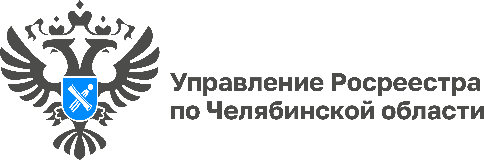 08.02.2023На Южном Урале муниципалитетам необходимо усилить работу в части наполнения реестра недвижимости актуальными сведениями  8 февраля 2023 года руководитель Управления Росреестра по Челябинской области Ольга Смирных выступила на областном совещании в Правительстве Челябинской области, которое проходило с участием глав муниципальных образований региона. В 2021 году Правительством РФ утверждена госпрограмма «Национальная система пространственных данных» (НСПД), реализация которой заключается в создании единой цифровой платформы пространственных данных и единой электронной картографической основы, включающей в себя в том числе сведения об объектах недвижимости и зарегистрированных правах. Челябинская область определена в качестве пилотного региона, участвующего в проекте. «Президент России поручил пилотным регионам до конца года внести в Единый государственный реестр недвижимости сведения о границах населенных пунктов, территориальных зон, объектов недвижимости, в том числе земельных участков, а также об их правообладателях. Прошу глав муниципалитетов лично контролировать на своих территориях исполнение поручения Президента», – заявил губернатор Алексей Текслер.На сегодняшнем совещании с главами муниципалитетов Ольга Смирных обозначила вопросы, по которым необходимо усилить работу в рамках реализуемой на территории региона программы «НСПД». К ним относится достижение показателей по таким ключевым моментам, как наполнение реестра сведениями о границах административно-территориальных образований, территориальных зон Южного Урала и выявление правообладателей ранее учтенных объектов недвижимости. Реализация процедур находится исключительно в компетенции органов местного самоуправления. В своем докладе руководитель регионального Росреестра остановилась на показателях в части установления границ населенных пунктов и территориальных зон. Это необходимо для организации эффективного управления земельными ресурсами, поскольку дает четкое понимание о возможности застройки конкретными видами объектов недвижимости. Отсутствие в реестре недвижимости актуальных сведений о границах территориальных зон влечет проблемы, связанные с определением правового режима земельных участков и возникновение земельных споров.Отдельно Ольга Смирных обратила внимание на необходимость наполнения ЕГРН сведениями о правообладателях ранее учтенных объектов недвижимости. Разбирая ситуацию в каждом муниципалитете, можно сделать вывод, что результаты проведения работы по выявлению правообладателей напрямую зависят от активности глав муниципальных образований и организации работы в данном направлении. Например, в лидерах по выявлению правообладателей Еманжелинский муниципальный район, также работа ведется в Кыштымском и Трехгорном городских округах. С учетом масштабности и важности предстоящей в текущем году работы Ольга Смирных отметила, что только проактивная позиция представителей органов местного самоуправления и непосредственно глав администраций позволит достичь поставленных Президентом РФ целей в сфере недвижимости.Пресс-служба Управления Росреестра и филиала Роскадастра  по Челябинской области